جامعة عمار ثليجي بالأغواط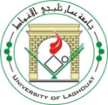 معهد علوم وتقنيات الأنشطة البدنية والرياضيةقسم الإدارة والتسيير الرياضيرزنامة امتحانات السداسي الثاني للسنة الثانية ماستر 2019/2020 جامعة عمار ثليجي بالأغواطمعهد علوم وتقنيات الأنشطة البدنية والرياضيةقسم النشاطات البدنية والتربية الرياضيةرزنامة امتحانات السداسي الثاني للسنة الثانية ماستر النشاط البدني الرياضي المدرسي 2019/2020الأيامالتاريخالتوقيتالمقياسالأفواجالقاعاتالإثنين07/09/202008:30 – 09:30التداخل في الوسط المهني01القاعة "02"الثلاثاء08/09/202008:30 – 09:30ملتقى البحث01القاعة "02"الأربعاء09/09/202008:30 – 09:30تقرير التربص الميداني01القاعة "02"الأيامالتاريخالتوقيتالمقياسالأفواجالقاعاتالقاعاتالإثنين07/09/202008:30 – 09:30التداخل في الوسط المهني0101المدرج "أ"الإثنين07/09/202008:30 – 09:30التداخل في الوسط المهني0202المدرج "ب"الإثنين07/09/202008:30 – 09:30التداخل في الوسط المهني03القاعة "01"القاعة "01"الثلاثاء08/09/202008:30 – 09:30ملتقى الإشراف0101المدرج "أ"الثلاثاء08/09/202008:30 – 09:30ملتقى الإشراف0202المدرج "ب"الثلاثاء08/09/202008:30 – 09:30ملتقى الإشراف03القاعة "01"القاعة "01"الأربعاء09/09/202008:30 – 09:30تقرير التربص الميداني0101المدرج "أ"الأربعاء09/09/202008:30 – 09:30تقرير التربص الميداني0202المدرج "ب"الأربعاء09/09/202008:30 – 09:30تقرير التربص الميداني03القاعة "01"القاعة "01"